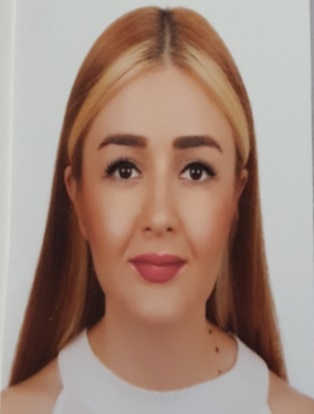 SİMGE ECEM ÇALIŞKAN simgeecemm@gmail.com - simge.caliskan@yeditepe.edu.tr Zümrütevler Mah. Emek Cad. Seyrantepe Sitesi Maltepe/İSTANBUL 0507 639 18 63 12.04.1993EĞİTİM YÜKSEK LİSANS YEDİTEPE ÜNİVERSİTESİ Sosyal Bilimler Enstitüsü- Finansal İktisat (Tam Burslu) ÜNİVERSİTE 09.2011- 06.2016 YEDİTEPE ÜNİVERSİTESİTicari Bilimler Fakültesi- Uluslararası Finans (İngilizce) (%100 YÖK Burslu)-Bölüm Birincisi Ticari Bilimler Fakültesi- Uluslararası Ticaret ve İşletmecilik (Çift Anadal) -Bölüm İkincisiTicari Bilimler Fakültesi-Fakülte İkincisiUluslararası Finans Bölümü Not Ortalaması 3.75/4 Uluslararası Ticaret ve İşletmecilik Bölümü Not Ortalaması 3.84/4LİSE 2007-2011 KIRKLARELİ KIRKLARELİ ANADOLU LİSESİ 4,56 /5 İŞ DENEYİMİT.C. YEDİTEPE ÜNİVERSİTESİ ULUSLARARASI FİNANS DEPARTMANI DANIŞMA KURULU ÜYESİ 02.04.2018- Bölümün ders programı ile ilgili düzenlemeleri yapmak,Öğrencilerin bölüm ile ilgili sorunlarına çözüm bulmaya çalışmak,Bölüm ile ilgili sektörlerde çalışanlarla iletişim halinde olup bölüm gerekleri için çalışmak. T.C. YEDİTEPE ÜNİVERSİTESİ AKADEMİK OFİS KOORDİNATÖRÜ 12.02.2018- Derslerde yetersiz olduklarını hisseden öğrenciler için çeşitli ofis saatleri ayarlamak ve onların derslerdeki verimini arttırmayı hedeflemek.T.C. YEDİTEPE ÜNİVERSİTESİ ARAŞTIRMA GÖREVLİSİ 30.01.2017- Akademik araştırmalara katılmak,İdari işleri desteklemek,Fakülte derslerini desteklemek,Konferanslar düzenlemek ve düzenlenen konferansları destekleyip iştirak etmek,Vize ve final haftaları gözetmenlik yapmak.TÜRK DEMİRDÖKÜM FABRİKALARI A.Ş HAZİNE VE FİNANS STAJYERİ 20.07.2015- 28.08.2015 Gider formlarını düzenlemek,Arşiv denetimi yapak,Bayilere fatura göndermek,Günlük rutin çalışmalar yapmak. COCA COLA İÇECEK A.Ş. FİNANS STAJYERİ 16.06.2014 – 25.07.2014 Müşteri siparişlerini sisteme girmek,Faturaları düzenlemek,Tahsilat takibi yapmak,Şirket ödemelerinin takibini yapmak,Çeşitli iş akışları göndermek.DİLOKUMA	               YAZMA		      KONUŞMAİNGİLİZCE 		      upper-intermediate         upper-intermediate         upper-intermediate RUSÇA 			B1                                       A1                                A1 YETKİNLİKLER BİLGİSAYAR YETENEKLERİMicrosoft Office Programları, EViews, Mathematica, SAP (FI,MM) SERTİFİKALARFXplus Finansal Platform Eğitimi (Türkiye Spot ve Gelecekteki Piyasa İşlemleri, Varant Hesap Makinesi Kullanımı, Teknik Analiz Araçları, Gösterge Geliştirme ve Portföy Yönetimi Teknikleri)Oxford-ISIS Yaz Okulu Yabancı Dil Kursuna Katılım SertifikasıGuildford-ISIS Yaz Okulu Yabancı Dil Kursuna Katılım SertifikasıLiderlik ve Yöneticilik - Ozan Demir (Ibs ve Yumac) Dış Ticaret- Bülent Balyemez (Ibs ve Yumac) Pazarlama- Sibel Demirel (Ibs ve Yumac) Kariyer Yaşam Koçu (KYK)-Sevilay Demir (Erickson Coach.Int. & Transformal Breath) Kariyer Günleri 2013,2014,2015,2016 (Yeditepe Üniversitesi) Hitabet (Sagesse Danışmanlık) Stres Yönetimi (TMI) Sap Abap/4 Programming for Beginners- Şükrü İlker Bırakoğlu (Ibs veYumac) Rus Dili (5.Seviye)– Yeditepe Üniversitesi Yabancı Diller Yüksekokulu REFERENCES Prof. Dr. Veysel Ulusoy- Müdür- Yeditepe Üniversitesi Uygulamalı Bilimler Yüksekokulu vulusoy@yeditepe.edu.tr 05325518897 Prof.Dr. Zeynep Aslı Alıcı- Bölüm Başkanı&Dekan Yardımcısı- Yeditepe Üniversitesi Uluslararası Finans Departmanı aalici@yeditepe.edu.tr 0532 276 14 63 Şenay Yalıç Çorbacı- İ.K. Ülke Müdürü- Delphi Otomotiv Sistemleri0544 604 87 94Adnan Kulhan-Yatırım Müdürü- Alarko Holding(adnan.kulhan@alarko.com.tr) 0532 254 17 27 Bahattin Yaramış- Muhasebe Sorumlusu- Coca Cola İçecek A.Ş. (bahattin.yaramis@cci.com.tr) 0534 299 77 35